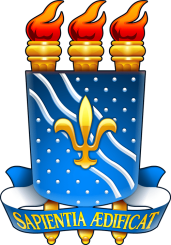 MINISTÉRIO DA EDUCAÇÃOUNIVERSIDADE FEDERAL DA PARAÍBADEPARTAMENTO DE AGRICULTURAREQUERIMENTO DE INSCRIÇÃOPREENCHER COM LETRA DE FORMAPREENCHER COM LETRA DE FORMAPREENCHER COM LETRA DE FORMAPREENCHER COM LETRA DE FORMAPREENCHER COM LETRA DE FORMA:Na    Nome Completo / Nome Social1::Na    Nome Completo / Nome Social1::Na    Nome Completo / Nome Social1::Na    Nome Completo / Nome Social1::Na    Nome Completo / Nome Social1:Documento de identidade/órgão emissor:Documento de identidade/órgão emissor:Data de Expedição:Data de Expedição:CPF:E-mail:E-mail:Telefones para contato com DDD:Telefones para contato com DDD:Endereço residencial: __________________________________________________________________________________________________________________________Endereço residencial: __________________________________________________________________________________________________________________________Endereço residencial: __________________________________________________________________________________________________________________________Endereço residencial: __________________________________________________________________________________________________________________________Endereço residencial: __________________________________________________________________________________________________________________________Caso a inscrição seja feita por procurador, preencher os campos abaixo:Caso a inscrição seja feita por procurador, preencher os campos abaixo:Caso a inscrição seja feita por procurador, preencher os campos abaixo:Caso a inscrição seja feita por procurador, preencher os campos abaixo:Caso a inscrição seja feita por procurador, preencher os campos abaixo:Nome do procurador:Nome do procurador:Nome do procurador:Nome do procurador:Nome do procurador:Documento de identidade/órgão emissor:Documento de identidade/órgão emissor:Data de Expedição:Data de Expedição:CPFEndereço residencial do procurador:Endereço residencial do procurador:Endereço residencial do procurador:Endereço residencial do procurador:Endereço residencial do procurador:vem, perante Presidente da Comissão de Seleção, nos termos do art. 14 da Resolução nº 07/2017 do Consepe, requerer inscrição no Processo Seletivo Simplificado para Professor Substituto de que trata o Edital nº 15/2024, publicado no Diário Oficial da União nº 57, de 22/03/2024, seção 03, págs. 60 e 61.vem, perante Presidente da Comissão de Seleção, nos termos do art. 14 da Resolução nº 07/2017 do Consepe, requerer inscrição no Processo Seletivo Simplificado para Professor Substituto de que trata o Edital nº 15/2024, publicado no Diário Oficial da União nº 57, de 22/03/2024, seção 03, págs. 60 e 61.vem, perante Presidente da Comissão de Seleção, nos termos do art. 14 da Resolução nº 07/2017 do Consepe, requerer inscrição no Processo Seletivo Simplificado para Professor Substituto de que trata o Edital nº 15/2024, publicado no Diário Oficial da União nº 57, de 22/03/2024, seção 03, págs. 60 e 61.vem, perante Presidente da Comissão de Seleção, nos termos do art. 14 da Resolução nº 07/2017 do Consepe, requerer inscrição no Processo Seletivo Simplificado para Professor Substituto de que trata o Edital nº 15/2024, publicado no Diário Oficial da União nº 57, de 22/03/2024, seção 03, págs. 60 e 61.vem, perante Presidente da Comissão de Seleção, nos termos do art. 14 da Resolução nº 07/2017 do Consepe, requerer inscrição no Processo Seletivo Simplificado para Professor Substituto de que trata o Edital nº 15/2024, publicado no Diário Oficial da União nº 57, de 22/03/2024, seção 03, págs. 60 e 61.Departamento responsável:Departamento responsável:Departamento responsável:Área do conhecimento para a qual deseja se inscrever:Área do conhecimento para a qual deseja se inscrever:Isenção2: CADúnico (      )                 Doador de Medula Óssea (      )Isenção2: CADúnico (      )                 Doador de Medula Óssea (      )Isenção2: CADúnico (      )                 Doador de Medula Óssea (      )Deseja concorrer às vagas reservadas a pessoas negras3: sim  (      )  não (       )Deseja concorrer às vagas reservadas a pessoas negras3: sim  (      )  não (       )Pessoa com deficiência4: sim  (      )  não (       )Pessoa com deficiência4: sim  (      )  não (       )Pessoa com deficiência4: sim  (      )  não (       )Informe tipo de atendimento especial(caso necessário):Informe tipo de atendimento especial(caso necessário):Declaro, ainda, que estou de acordo com as normas constantes na Resolução nº 07/2017 do Consepe/UFPB, bem como as legislações aplicáveis, e no edital do Processo Seletivo Simplificado acima mencionado e demais procedimentos definidos pela Comissão de Seleção.O requerente afirma serem verídicas as informações prestadas neste requerimento, assim como a regularidade e veracidade de toda documentação apresentada, sem prejuízo às sanções administrativas, civis e penais aplicáveis em caso de declaração falsa.Declaro, ainda, que estou de acordo com as normas constantes na Resolução nº 07/2017 do Consepe/UFPB, bem como as legislações aplicáveis, e no edital do Processo Seletivo Simplificado acima mencionado e demais procedimentos definidos pela Comissão de Seleção.O requerente afirma serem verídicas as informações prestadas neste requerimento, assim como a regularidade e veracidade de toda documentação apresentada, sem prejuízo às sanções administrativas, civis e penais aplicáveis em caso de declaração falsa.Declaro, ainda, que estou de acordo com as normas constantes na Resolução nº 07/2017 do Consepe/UFPB, bem como as legislações aplicáveis, e no edital do Processo Seletivo Simplificado acima mencionado e demais procedimentos definidos pela Comissão de Seleção.O requerente afirma serem verídicas as informações prestadas neste requerimento, assim como a regularidade e veracidade de toda documentação apresentada, sem prejuízo às sanções administrativas, civis e penais aplicáveis em caso de declaração falsa.Declaro, ainda, que estou de acordo com as normas constantes na Resolução nº 07/2017 do Consepe/UFPB, bem como as legislações aplicáveis, e no edital do Processo Seletivo Simplificado acima mencionado e demais procedimentos definidos pela Comissão de Seleção.O requerente afirma serem verídicas as informações prestadas neste requerimento, assim como a regularidade e veracidade de toda documentação apresentada, sem prejuízo às sanções administrativas, civis e penais aplicáveis em caso de declaração falsa.Declaro, ainda, que estou de acordo com as normas constantes na Resolução nº 07/2017 do Consepe/UFPB, bem como as legislações aplicáveis, e no edital do Processo Seletivo Simplificado acima mencionado e demais procedimentos definidos pela Comissão de Seleção.O requerente afirma serem verídicas as informações prestadas neste requerimento, assim como a regularidade e veracidade de toda documentação apresentada, sem prejuízo às sanções administrativas, civis e penais aplicáveis em caso de declaração falsa.Local e dataAssinatura do candidato ou procuradorAssinatura do candidato ou procuradorAssinatura do candidato ou procuradorAssinatura do candidato ou procurador